Тема дисертаційного дослідження:  " Моральне виховання старшокласників засобами усної народної творчості в закладах нового типу " (Теорія та історія педагогіки – 13.00-01).Коло наукових і професійних інтересів. Сучасні проблеми  педагогіки. Методологія наукового дослідження.   Теорія і методика викладання філологічних дисциплін.  Новітні технології організації навчання.  Українознавство та краєзнавство. Робота з обдарованою молоддю. Портфоліо викладача (тематика навчальних занять, КПК за проблемою, публікації, конференції, проекти, сертифікати)Тематика навчальних занятьдоцента К. В. Плівачук, 2016-2017 н. р.Актуалізація цінностей української національної культури як пріоритетне завдання виховної роботи   Науково-дослідна робота учнів у системі МАН  Соціальна робота з дітьми, сім’єю та молоддюОрганізація краєзнавчо - пошукової роботи учнівської молоді Система позаурочної роботи з української мови і літератури в загальноосвітніх навчальних закладахСучасна українська сім’я: проблеми та перспективи розвиткуСоціально-педагогічні підходи до організації  роботи з батьками в загальноосвітніх навчальних закладахМоральне виховання учнівської молодіАктуальні проблеми духовно-морального виховання молоді в сучасному українському суспільствіМорально-психологічний клімат у педагогічній роботі з батьками, діти яких схильні до агресіїФормування навчально-дослідницьких умінь старшокласників Духовно-моральне виховання підростаючого поколінняФормування загальнолюдських цінностей особистості засобами позаурочної роботиПсихолого-педагогічні аспекти виховання обдарованої дитини. Обдарований вчитель –обдарована дитинаСутність превентивного виховання школярівРозвиток творчих здібностей молодших школярівРозвиток творчих здібностей учнів у процесі проведення уроків рідної мовиВітчизняні та зарубіжні педагогічні системи успіхуФормування національної свідомості та системи моральних цінностей учнівської молоді у процесі вивчення літератури рідного краю.Способи й засоби підвищення психолого-педагогічної культури батьківКультура спілкування педагога в системі моральних відносинПозаурочна робота із зарубіжної літератури в загальноосвітніх навчальних закладахСпівпраця навчального дошкільного закладу та сім’ї в розвитку життєвої компетентності дитиниКласно-урочна система навчання та її альтернативиНауково-дослідницька робота  школярів з дисциплін філологічного циклуМетодика вивчення фразеології у шкільному курсі української мовиСистема позаурочної роботи з української мови і літератури в загальноосвітніх навчальних закладахФормування основ моральних якостей дитини у дошкільних навчальних закладахСучасні підходи до підготовки та проведення педагогічної ради в закладах освітиПублікаціїПублікації у виданнях ВАК:Плівачук К.В.Особа з інвалідністю: цільові домінанти і реальні умови розвитку в Україні. Особа з вадами здоровя в сучасному суспільстві : стратегії та основні заходи модернізації взаємин / За науковою  ред. доктора соціологічних наук, доцента О.М. Дікової – Фаворської.- Монографія.-Житомир : Приватне Підприємство «Джівіес», 2010.- С. 297-311.Плівачук К.В.Виховання школярів на засадах українознавства /К.В.Плівачук //Теоретичні питання культури, освіти та виховання.Збірник наукових праць, вип.30. К.:Суми ВАТ «Сумська обласна друкарня» Вид.»Козацький вал».2006 –С.81-84Плівачук К.В.Педагогічна технологія розвитку науково-дослідницької діяльності учнів /К.В.Плівачук //Теоретичні питання культури, освіти та виховання. Збірник наукових праць, вип.31. К.:Суми ВАТ «Сумська обласна друкарняя» Вид.»Козацький вал».2007 –С.113-115.Плівачук К.В. Процес соціалізації життєздатності у досягненні успішної суспільної реалізації //Проблеми інтеграції економіки та освіти України у світове господарство: Збірник наукових праць; За заг.ред. П.І.Юхименка, Випуск 2. – Біла Церква,-2008. – С.34-38.Плівачук К.В. Мотивація учіння  як важливий фактор пізнавальної активності студентів.// Збірник наукових праць: Проблеми інтеграції, економіки та освіти України в світове господарство/ За заг. редакцією П.І. Юхименка. – Випуск 1. – Біла Церква, 2008 р. – С. 24-30.Плівачук К.В. Соціальна реабілітація дітей з функціональними обмеженнями здоров’я / К. В. Плівачук // Особа з вадами здоров’я в сучасному суспільстві : стратегії та основні заходи модернізації взаємин / За наук. ред. докт. соц. наук, доцента О. М. Дікової-Фаворської. – Монографія. – Житомир : Приватне Підприємство «ДЖІВІЕС», 2010. – С. 318-348.Плівачук К.В. Сучасні підходи до організації роботи з батьками в            закладах освіти : Науково-методичний посібник. –Біла Церква , 2006. – 272 с. (Рекомендовано до друку із резолюцією «Схвалено для використання у навчально-виховному процесі» (протокол засідання Комісії з проблем виховання дітей та учнівської молоді Науково-методичної ради з питань освіти Міністерства освіти і науки України від 21 вересня 2006 року № 21).Плівачук К.В. Роль учителя у формуванні цілісної особи громадянина України у процесі викладання українознавства //Збірник наукових праць Науково-дослідного інституту українознавства.- К.: поліграфічний центр «Фоліант», 2005.-Т.6.-С.78-84.Плівачук К.В.Моральне виховання студентів засобами народної педагогікою.// Актуальні проблеми навчання та виховання людей з особливими потребами: Збірник наукових праць /За заг. ред. П.М. Таланчука.-К. : Університет ‘’Україна.’’-2002.Плівачук К.В. Використання українознавчого принципу в навчально-виховному  процесі вищої школи. //Збірник наукових праць.-К.: Міленіум, 2004.-С.148-168.Плівачук К.В.Подолання безпритульності дітей як один з аспектів соціальної безпеки держави//Вплив глобалізацій них процесів на безпеку держави: економічний, соціальний та культурологічний аспекти/ За наук. ред. докт. екон. наук, професора Юхименка П.І.  – Монографія. – Київ: Університет  «Україна», 2015. – С. 321-332.. Плівачук  К.В.Традиції та тенденції морального виховання в українській родині  [Електронний ресурс] / К.В. Плівачук // Народна освіта. – 2015. – Випуск №2 (26). – Режим доступу : www.narodnaosvita.kiev.ua/. Плівачук К.В. Формування ціннісних орієнтацій у моральному вихованні особистості старшокласників / К.В. Плівачук // Збірник наукових праць / за заг. ред. П. І. Юхименка ; наук. ред. І. Г. Романченко. – Біла Церква : Білоцерківський інститут економіки та управління, 2015. – Вип. 12. – С. 108-120 .Плівачук К.В. Моральне виховання старшокласників / К.В. Плівачук //Актуальні проблеми соціології, психології, педагогіки: збірник наук. праць. / КНУ ім.Тараса Шевченка.- Випуск 26.- К.: Лотос, 2015.-202с.-С.137-145.Плівачук К.В. Літературна Сквирщина: навчальний посібник /К.В. Плівачук, В.І. Цимбалюк. - Біла Церква: ФОП Васильєв,2015.-447с. Плівачук К.В. Духовно-моральне виховання учнівської молоді як умова ціннісного становлення  особистості  [Електронний ресурс] / К.В. Плівачук // Народна освіта. – 2016. – Випуск №1(28) . – Режим доступу : www.narodnaosvita.kiev.ua/.Плівачук К.В. Психолого-педагогічні аспекти навчання та розвитку обдарованої дитини / Підвищення кваліфікації педагогічних працівників. Частина ІІ. Професійний модуль-2: навчальний посібник/за ред. І.Г.Осадчого. - Біла Церква:КВНЗ КОР «Академія неперервної освіти», 2016.- С.43-62.Плівачук К.В.Забезпечення морально-психологічного клімату в педагогічній роботі з батьками, діти яких схильні до агресії / К.В. Плівачук // Удосконалення інформаційно-ресурсного забезпечення освіти і науки в умовах євроінтеграції : тези доповідей ХVІІІ Міжнародної науково-практичної конференції (26-28 травня 2016 р., м. Біла Церква). – Біла Церква : БІЕУ Університету «Україна», 2016. Плівачук К.В. Система позаурочної роботи з української мови і літератури в загальноосвітніх навчальних закладах / К.В.Плівачук // Підвищення кваліфікації педагогічних працівників. Частина ІІІ. Фаховий модуль. Українська мова і література : навчальний посібник / укладач О.М.Поліщук. – Біла Церква : КВНЗ КОР "Академія неперервної освіти", 2016. – С.102-112.21.Плівачук К.В. Формування загальнолюдських цінностей в українських родинах / К.В. Плівачук // Збірник наукових праць / за заг. ред. П. І. Юхименка ; наук. ред. Т.М.Косач. – Біла Церква : Білоцерківський інститут економіки та управління, 2017. – Вип. 14. – С. 78-82 .22.Плівачук К.В. Краєзнавча робота-важливий засіб патріотичного виховання учнівської молоді / К.В. Плівачук //Актуальні проблеми соціології, психології, педагогіки: збірник наук. праць. / КНУ ім.Тараса Шевченка.- Випуск 28.- Київ.: Лотос, 2017.-222 с.23.Василь Цимбалюк – таїна таланту: навчальний посібник / упорядник і редактор К.В. Плівачук.  - Біла Церква: ФОП Васильєв, 2017.-154с. : з ілюст.24.Плівачук К.В. Психолого-педагогічні аспекти навчання та розвитку обдарованої дитини / Підвищення кваліфікації педагогічних працівників. Частина ІІ. Професійний модуль-2: навчальний посібник/за ред. І.Г.Осадчого. - Біла Церква:КВНЗ КОР «Академія неперервної освіти», 2016.- С.43-62.25. Плівачук К.В.Система позаурочної роботи з української мови і літератури в загальноосвітніх навчальних закладах / Підвищення кваліфікації педагогічних працівників. Частина ІІ. Фаховий  модуль-2: навчальний посібник/за ред. І.Г.Осадчого. - Біла Церква:КВНЗ КОР «Академія неперервної освіти», 2016.- С.23-42Інші видання:Цимбалюк В.І., Плівачук К.В. “Літературна Сквирщина” /В.І.Цимбалюк, К.В. Плівачук.- Сквира.2005- 168сЦимбалюк В.І., Плівачук К.В. “Привіт тобі, зеленокудра Сквиро...” /В.І.Цимбалюк, К.В. Плівачук.- Сквира.2006- 68с.Плівачук К.В. Бакожинці. Історичні оповідки. /К.В.Плівачук.- Біла Церква, Вид. Пшонківський О.В.,  2008. – 58с.Плівачук К.В. Розвиток творчого потенціалу обдарованої особистості. Обдаровані діти – майбутнє України// Збірник наукових праць.- м. Біла Церква , КОІПОПК, 2008.-С.Плівачук К.В. Соціальний портрет молоді м. Біла Церква /К.В. Плівачук. Монографічне дослідження.-Біла Церква, 2005.-151с.Перерва В.С., Плівачук К.В. Сквира: з духовної спадщини /В.С.Перерва, К.В.Плівачук Історичний нарис.-Біла Церква: Вид. Пшонківський О.В., 2004.-59с.Перерва В.С., Плівачук К.В. Село Буки: минуле, сучасне, майбутнє/ В.С.Перерва, К.В.Плівачук. Науково-популярне видання.-Біла Церква: Вид. Пшонківський О.В., 2008.-272сПерерва В.С., Плівачук К.В. Село Буки: минуле, сучасне, майбутнє/ В.С.Перерва, К.В.Плівачук. Науково-популярне видання.-Біла Церква: Вид. Пшонківський О.В., 2011.-272сПерерва В.С., Плівачук К.В. Село Буки: минуле, сучасне, майбутнє/ В.С.Перерва, К.В.Плівачук. Науково-популярне видання.-Біла Церква: Вид. Пшонківський О.В., 2013.-292с.ПлівачукК.В.,Цимбалюк В.І.Журавлик: навчальний посібник для домашнього читання.3 клас/За наук.ред. акад..П.П.Кононенка/Катерина Володимирівна Плівачук, Василь Іванович Цимбалюк. - Біла Церква,2014-108с.ПлівачукК.В.,Цимбалюк В.І.Вербиченька: навчальний посібник для домашнього читання.2 клас/За наук.ред. акад..П.П.Кононенка/Катерина Володимирівна Плівачук, Василь Іванович Цимбалюк. - Біла Церква,2014-112с.ПлівачукК.В.,Цимбалюк В.І.Барвінок: навчальний посібник для домашнього читання.4 клас/За наук.ред. акад..П.П.Кононенка/Катерина Володимирівна Плівачук, Василь Іванович Цимбалюк. - Біла Церква,2014-100с.ПлівачукК.В.,Цимбалюк В.І.Калинонька: навчальний посібник для домашнього читання.1 клас/За наук.ред. акад..П.П.Кононенка/Катерина Володимирівна Плівачук, Василь Іванович Цимбалюк. - Біла Церква,2014-68с.Плівачук К.В.,  Меморіальні дошки та пам’ятники міста Сквира /К.В. Плівачук – Біла Церква. : видавець Пшонківський О.В., 2015. – 128 с.;Посібники:Плівачук К.В.Сучасні підходи до організації роботи з батьками у закладах освіти: Методичний посібник./К.В.Плівачук - Біла Церква, 2004.-158с.Плівачук К.В.Сучасні підходи до організації роботи з батьками у закладах освіти:    Методичний посібник.,2-ге видання -. Біла Церква, БІЕУ,  2006.-178с. Плівачук К.В. Соціально-педагогічна робота з батьками в закладах освіти /навчальний посібник для класних керівників, заступника директора з виховної роботи, вихователів./Катерина Плівачук, - Біла Церква, 2014.-279 с.Плівачук К.В. Краєзнавчо-дослідницька робота в навчальному закладі: Навчально-методичний посібник.К.В. Плівачук- Сквира: Берегиня,2009- 29 с.Плівачук К.В. Моральне виховання особистості засобами усної народної творчості./К.В.Плівачук. Методичний посібник.-Сквира:Берегиня,2007-72с.Плівачук К.В. Науково-дослідна робота в закладах освіти./К.В.Плівачук. Методичний посібник.-Сквира: Берегиня, 2008-78с.Плівачук К.В. Болонський процес і система освіти в Україні: навчальний посібник для студентів магістратури /К.В. Плівачук.- Біла Церква: Білоцерківський інститут економіки і управління університету «Україна», 2012.-108 с.Плівачук К.В. Методика викладання у вищій школі: навчальний посібник для студентів магістратури /К.В. Плівачук.- Біла Церква: Білоцерківський інститут економіки і управління університету «Україна», 2013.-119 с.Плівачук К.В. Соціальна робота з різними групами клієнтів: курс лекцій для студентів 4 курсу денної та заочної форми навчання спеціальності «Соціальна робота»/К.В. Плівачук.- Біла Церква: Білоцерківський інститут економіки і управління університету «Україна», 2013.-138 с.Плівачук К.В. Технології соціального обслуговування в системі соціального захисту: навчальний посібник для студентів 5 курсу денної та заочної форми навчання спеціальності «Соціальна робота» /К.В. Плівачук.- Біла Церква: Білоцерківський інститут економіки і управління університету «Україна», 2013.-145 с.Плівачук К.В. Софія Русова і проблеми соціокультурного формування особистості в сучасних умовах: Науково-методичний посібник / За ред. К.В. Плівачук, В.М. Шахрай. – Біла Церква: Білоцерківський інститут економіки та управління, 2006. – 56 с.Плівачук К.В. Роль вчителя у формуванні цілісної особистості громадянина України/К.В.Плівачук Університет майбутнього вчителя // Навчальний посібник. - КОІПОПК, 2010 . – С. 6-15.Плівачук К.В.Технологія ситуаційного навчання/К.В.Плівачук Університет майбутнього вчителя // Навчальний посібник. - КОІПОПК, 2010 . – С. 15-29.Плівачук К.В. Софія Русова і проблеми соціокультурного формування особистості в сучасних умовах Науково-методичний посібник. Біла Церква: Інститут економіки та управління, 2008.-80 с.(співавтор Шахрай В.М.)Плівачук К.В. Система освіти України. Методологія педагогіки та методи педагогічного дослідження Основи порівняльної педагогіки Процес навчання і його структура, закономірності й принципи. Види навчання. Предмет і завдання дидактики. Університет майбутнього вчителя //Університет майбутнього вчителя. Навчальний посібник. (Випуск ІІІ) - КОІПОПК, 2009. – С. 8-42Плівачук К.В. Роль вчителя у формуванні цілісної особистості громадянина України. /К.В. Плівачук. Методичний посібник – Біла Церква: БІЕУ ВНЗ  ВМУРоЛ «Україна».  2010. – 69 с.Словник соціального працівника для студентів спеціальності «Соціальна робота» / К.В.Плівачук, О.О. Селезньова, Т.Л. Панченко. – Біла Церква, БІЕУ ВМУРоЛ»Україна,  2010. – 74с.Плівачук К.В. Виховання обдарованої дитини у сім’ї. //Таїна обдарованості: Практико-зорієнтований збірник на допомогу тим, хто працює з обдарованими дітьми/Укладач Заболотній О.В.; За заг. Ред.. Клокар Н.І.-Біла Церква: КОІПОПК,2005.- С. 34-37.Тези: Плівачук К.В.Використання інноваційних технологій у викладанні педагогіки вищої школи. Матеріали VІІ Всеукраїнської науково-практичної конференції 29-31 березня 2006р. “Гуманітарні проблеми становлення сучасного фахівця” 107-110с., м. Київ НАУ.Плівачук К.В.Використання інноваційних педагогічних технологій як важливий чинник розвитку творчої, духовно-моральної особистості студента. Матеріали Всеукраїнської науково-практичної конференції “Інноваційні технології навчання мов та культури в умовах Євроінтеграції” 16-17 грудня 2005 -Біла Церква,2005.- С.15-19.3.Плівачук К.В. Мова як засіб формування освіченої інтелектуальної особистості. Матеріали Всеукраїнської науково-практичної конференції “Інноваційні технології навчання мов та культури в умовах Євроінтеграції” 16-17 грудня 2005.-К.2005.-  С.108-111.Плівачук К.В. Формування екологічної культури студентства згідно положень Болонської конвенції. Міжнародна конференція “Досвід та проблеми країн Європи (Великобританії, Німеччини, Франції, Іспанії, України) з реалізації ідей Болонської конвенції”, 1 червня 2006.- Біла Церква:БНДАУ ,2006.-С.105-108.Плівачук К.В.Формування життєздатності особистості студента в досягненні успішної суспільної реалізації. Матеріали Всеукраїнської конференції 2 червня 2007.-Біла Церква:БНДАУ ,2007.-С.112-115. Плівачук К,В. Ситуаційні завдання із педагогіки як елемент технології на засадах кредитно-модульного підходу. Міжнародна конференція “Досвід та проблеми країн Європи (Великобританії, Німеччини, Франції, Іспанії, України) з реалізації ідей Болонської конвенції”, 1 червня 2006 .- Біла Церква: БНДАУ ,2006.-С.111-116.Плівачук К.В. Організація центру профорієнтації, навчання та працевлаштування людей з обмеженими фізичними можливостями Тези доповідей VI міжнародна науково-практична конференція “Актуальні проблеми навчання та виховання людей з особливими потребами”, Київ, Університет “Україна”2005. С. 479-481.Плівачук К.В. Соціально-здоровотворчі ідеї у поглядах Софії Русової щодо родинного виховання. //Видатний український педагог, просвітителька, громадський діяч. До 150-річчя від дня народження С.Ф. Русової. Біла Церква.-2006.С.27-34.Плівачук К.В. Модель молодої особистості в світлі компетентісно-орієнтованого підходу/ Матеріали ХІІ Міжнародної науково-практичної конференції «Економічні, соціальні та інформаційні проблеми розбудови державності: теорія, методологія, практика» 14-16 травня 2010 року  м. Біла Церква.-2010.С.25-29.Плівачук К.В.Особистість учителя у формуванні патріота Батьківщини. //Всеукраїнська науково-практична конференція «Патріотичне виховання громадян України –передумова розвитку державності»: тези конференції; м. Київ, 26 лютого 2013р.; м. Богуслав, 27 березня 2013р.-Біла Церква: КОІПОПК, 2013.-С.85-87Плівачук К.В. Професійна мораль соціального працівника //Формування готовності соціальних працівників та соціальних педагогів до професійної діяльності: матеріали круглого столу. - Біла Церква, БІЕУ, 2011. – С. 56-60.Плівачук К.В. Створення ситуації успіху в інноваційному навчальному закладі / К.В. Плівачук // Тези  Міжнародної науково-практичної конференції «Інноваційна освітня діяльність: регіональні аспекти» (14-15 квітня 2011 року).  – Біла Церква,2011. – С.212-214.Плівачук К.В. Використання  інноваційних технологій у  викладанні  педагогіки  вищої школи / К. В. Плівачук // Матеріали VII Всеукраїнської науково-практичної конференції «Гуманітарні проблеми становлення сучасного фахівця». – Київ: НАУ, 2006. – С. 45-48.Плівачук К.В. Формування компетентності в студентів у соціальному становленні особистості/ К. В. Плівачук //Актуальні питання освіти та мовознавства у вищій школі: Збірник матеріалів Всеукраїнської науково-практичної конференції (Біла Церква, 19-20 жовтня), 2007.-С.51-53.Плівачук К.В. Технологія використання ситуаційних задач з педагогіки як змістова їх  індивідуальних творчих завдань//Матеріали Всеукраїнської науково - методичної конференції «Професійна підготовка вчителів в умовах упровадження кредитно-модульної системи»-К.: Київський міський педагогічний університет імені Б.Д.Грінченка.-10-11жовтня,2007-С.34-38.Плівачук К.В. Соціалізація життєздатності особистості студента// Стан та напрями удосконалення науково-методичного забезпечення підготовки фахівців соціальної сфери Матеріали круглого столу, Хмельницьк, 2008. – С.117-124.Плівачук К.В.  Розвиток творчого потенціалу обдарованої особистості Обдаровані діти-майбутнє України // збірник наукових праць. Київська обласна науково-практична конференція. – м. Біла Церква, КОІПОПК, 2008.  – С. 24-27Плівачук К.В. Модель молодої особистості в світлі компетентісно-орієнтованого підходу / К.В. Плівачук // Матеріали ХІІ Міжнародної науково-практичної конференції «Економічні, соціальні та інформаційні проблеми розбудови державності: теорія, методологія, практика» 14-16 травня 2010 року  м. Біла Церква – С. 56-62.Плівачук К.В.Активізація розумової діяльності студентів для створення ситуації успіху / К.В. Плівачук // Тези доповідей ХІІІ Міжнародної науково-практичної конференції.(Біла Церква,  19-21 травня 2011). «Фінанси, право та соціальні комунікації в умовах глобалізації: досвід, тенденції та перспективи розвитку» -  Біла Церква, 2011. – С. 120 -123.Плівачук К.В. Створення ситуації успіху в інноваційному навчальному закладі / К.В. Плівачук // Тези  Міжнародної науково-практичної конференції «Інноваційна освітня діяльність: регіональні аспекти» (14-15 квітня 2011 року).  – Біла Церква,2011. – С.212-214.Плівачук К.В.Формування основ професійного спілкування студентів. //Гуманітарні проблеми становлення сучасного фахівця: Матеріали VІІІ Міжнародної науково- практичної конференції, 22-23 березня 2007 р.: В 2 Т.1 / За заг. ред. А.Г. Гудманяна, О.В. Петренка, -К.: НАУ, 2007.-С.159-161.Плівачук К.В. Гендер як новий погляд на становище  жінки в суспільстві.// Рівень прав жінок і чоловіків у сучасному суспільстві: загальні та національні проблеми //Збірник матеріалів науково-практичного семінару, м. Біла Церква, 8 квітня 2005 р./ Відповідальний за випуск доктор філософських наук П.Л.Шеремет-Біла Церква, 2005.- С.9-17.Плівачук К.В. » Упровадження сучасних технологій виховання у процесі соціалізації особистості». Обласний семінар – практикум «Соціалізація особистості в процесі залучення учнівської молоді до громадсько-активної діяльності (м. Сквира, 15 жовтня 2015 року). Плівачук К.В. Освітня та наукова діяльність. Круглий стіл «Видатні постаті в історії освіти Київщини». КВНЗ КОР «Академія неперервної освіти в рамках загальнонаціонального проекту «Україна : історія великого народу»(27 жовтня 2015).Плівачук К.В.«Технологія успіху в написанні та захисті науково-дослідницьких робіт». Обласна науково-практична конференція учнів – членів Малої академії наук учнівської молоді.( 22 жовтня 2015 року) .Плівачук К.В. Формування морально-духовних цінностей особистості./К.В. Плівачук. – Семінар: «Формування сучасної особистості: вплив освітніх, філософсько-культурних та економічних процесів »м. Кошице (Словаччина)8 -11 лютого 2016.Плівачук К.В. Сучасна українська сім’я: проблеми та перспективи розвитку / К.В. Плівачук. - Семінар «Соціальні технології роботи з сім’єю, яка потрапила в кризову ситуацію» для методистів регіональних методичних служб з питань психологічної служби та виховної роботи відділів освіти районних державних адміністрацій , міських рад, управлінь освіти районних державних  адміністрацій, управлінь освіти і науки міських рад м. Біла Церква КВНЗ КОР «Академія неперервної освіти», 30 березня 2016 р.Плівачук К.В.Формування особистісних життєвих переконань молоді під час вивчення творчості Івана Франка./ К.В. Плівачук. - Сьомий форум молодих учителів української мови і літератури «Іван Франко: слова нащадкам про Україну». Національний музей літератури України, вул. Б.Хмельницького, . Київ,19 квітня 2016 р.Плівачук К.В.Забезпечення морально-психологічного клімату в педагогічній роботі з батьками, діти яких схильні до агресії / К.В. Плівачук // Удосконалення інформаційно-ресурсного забезпечення освіти і науки в умовах євроінтеграції : тези доповідей ХVІІІ Міжнародної науково-практичної конференції (26-28 травня 2016 р., м. Біла Церква). – Біла Церква : БІЕУ Університету «Україна», 2016. Методичні рекомендаціїМетодичні рекомендації до вивчення дисципліни «Соціальна робота: теорія і практика» за модульно – рейтинговою системою навчання для студентів ІІІ курсу денної форми навчання спеціальності «Соціальна робота» / Автор – укладач: К.В. Плівачук – Біла Церква 2008. – 37 с.Методичні рекомендації до вивчення дисципліни «Загальна педагогіка» за модульно – рейтинговою системою навчання для студентів І курсу денної форми навчання спеціальності «Соціальна робота» / Автор – укладач: К.В. Плівачук – Біла Церква 2006. – 57 с.Методичні рекомендації до вивчення дисципліни «Педагогіка» за модульно – рейтинговою системою навчання для студентів І курсу денної форми навчання спеціальності «Соціальна робота» / Автор – укладач: К.В. Плівачук – Біла Церква 2007. – 114с.Методичні рекомендації до вивчення дисципліни «Соціальна робота із спеціальними групами клієнтів» за модульно – рейтинговою системою навчання для студентів ІІІ курсу денної форми навчання спеціальності «Соціальна робота» / Автор – укладач: К.В. Плівачук – Біла Церква 2006. – 56с.Методичні рекомендації до вивчення дисципліни «Соціальна робота із різними групами клієнтів» за модульно – рейтинговою системою навчання для студентів ІІІ курсу денної форми навчання спеціальності «Соціальна робота» / Автор – укладач: К.В. Плівачук – Біла Церква 2008. – 76с.Методичні рекомендації до вивчення дисципліни «Теорія соціальної роботи» за модульно – рейтинговою системою навчання для студентів ІІІ курсу денної форми навчання спеціальності «Соціальна робота» / Автор – укладач: К.В. Плівачук – Біла Церква 2009. – 56с.Методичні рекомендації до  «Система соціального захисту в Україні» за модульно – рейтинговою системою навчання для студентів 5 курсу денної форми навчання спеціальності «Соціальна робота» / Автор – укладач: К.В. Плівачук – Біла Церква 2009. – 66с.Методичні рекомендації до вивчення дисципліни “Історія та теорія соціальної роботи” за модульно-рейтинговою системою навчання / І Частина (для студентів ІІ курсу денної форми навчання спеціальності «Соціальна робота»)/Автор-укладач: К.В.Плівачук. – Біла Церква, 2011.–  25 с.Методичні рекомендації до вивчення дисципліни “Історія та теорія соціальної роботи” за модульно-рейтинговою системою навчання / ІІ Частина (для студентів ІІІ курсу денної форми навчання спеціальності «Соціальна робота») Автор-укладач: К.В.Плівачук. – Біла Церква, 2012.–  37 с.Методичні рекомендації до виконання дипломних робіт з дисципліни  (для студентів спеціальності “Соціальна робота”) /Автор-укладач: К.В.Плівачук. – Біла Церква,  2005 .-28с.Методичні рекомендації до виконання курсових робіт з дисципліни “Теорія і практика соціальної роботи” (для студентів спеціальності “Соціальна робота”) /Автор-укладач: К.В.Плівачук. – Біла Церква, 2005 .-34с.Методичні рекомендації до виконання курсових робіт з дисципліни “Теорія соціальної роботи” (для студентів спеціальності “Соціальна робота”) /Автор-укладач: К.В.Плівачук. – Біла Церква,  2009 .-24с.Методичні рекомендації до виконання курсових робіт з дисципліни “Історія та теорія соціальної роботи” (для студентів спеціальності “Соціальна робота”) /Автор-укладач: К.В.Плівачук. – Біла Церква,  2013 .-29с.Методичні рекомендації до виконання дипломних робіт   (для студентів спеціальності “Соціальна робота”) /Автор-укладач: К.В.Плівачук. – Біла Церква,  2011 .-35с.Методичні рекомендації до виконання дипломних робіт   (для студентів спеціальності “Соціальна робота”) /Автор-укладач: К.В.Плівачук. – Біла Церква,  2013 .-45с.Участь у конференціяхМіжнародна науково-практична конференція «Інноваційна освітня діяльність: регіональні аспекти» – 14-15 квітня 2011 р., м. Біла Церква (виступ, тези );Міжнародна науково-практична конференція «Інноваційні технології у професійному розвитку педагогічних працівників та керівників закладів освіти» – 24-25 квітня 2012 р., м. Біла Церква  (виступ, тези)Міжнародна науково-практична конференція "Післядипломна педагогічна освіта: європейські орієнтири та регіональні  пріоритети"; 10-11 вересня 2009 року; м. Біла Церква, КОІПОПК.Міжнародна науково-практична конференція "Інноваційна освітня діяльність: регіональні аспекти"; 14-15 квітня 2011 р.; м. Біла Церква, КОІПОПК.Міжнародна науково-практична конференція “Актуальні проблеми підготовки фахівців соціальної сфери” 17 листопада 2011 року. – м. Хмельницький (виступ, тези)Міжнародна науково-практична конференція (Київ, 21-22 листопада 2012 р.)  "Актуальні проблеми навчання та виховання людей в інтегрованому освітньому середовищі" Відкритий міжнародний університет розвитку людини «Україна» (виступ).Міжнародна науково-практична конференція "Інноваційні технології у професійному розвитку педагогічних працівників та керівників закладів освіти"; 24-25 квітня 2012 р.; м. Біла Церква, КОІПОПК.Міжнародна науково-практичної конференції “Особистісно-професійна підготовка вчителя     до здійснення навчально-творчої діяльності молодшого школяра”17-18 травня 2012. Інститут післядипломної педагогічної освіти Київського університету імені Бориса Грінченка.(виступ).Міжнародна ХІV науково-практична конференція ”Інтеграція України в європейський соціально-правовий, інформаційний та фінансовий простір : проблеми науки та практики”  (м. Біла Церква, 19-21 квітня 2012 р.Науково - практична конференція «Моделі організації роботи з обдарованими дітьми: сучасні практики.»(Біла Церква 17 квітня 2013 року).Всеукраїнська науково-практична конференція «Патріотичне виховання громадян України –передумова розвитку державності»: тези конференції; м. Київ, 26 лютого 2013р.; м. Богуслав, 27 березня 2013р.-Біла Церква: КОІПОПК, 2013.Міжнародна 15 науково-практична конференція » Інноваційні технології у вищій освіті України у контексті інтеграції до європейського освітнього простору» (Біла Церква,17-19 травня 2013) БІЕУ ВНЗ ВМУРоЛ «Україна».Всеукраїнська науково-методична конференція «Професійна підготовка вчителів в умовах упровадження кредитно-модульної системи»-К.: Київський міський педагогічний університет імені Б.Д.Грінченка.-10-11жовтня,2007Міжнародної науково-практичної конференції «Економічні, соціальні та інформаційні проблеми розбудови державності: теорія, методологія, практика» 14-16 травня 2010 року.  Міжнародної науково-практичної конференції «Інноваційна освітня діяльність: регіональні аспекти» (14-15 квітня 2011 року).  – Біла Церква, 2011.Плівачук К.В. Моральне виховання особистості. – VІІІ Міжнародної науково-практичної конференції, 22-23 березня 2007 р  "Гуманітарні проблеми становлення сучасного фахівця".Плівачук К.В. «Краєзнавчо-пошукова робота як засіб виховання в учнів патріотизму і національної гідності», виступ на науково-практичному семінарі «Краєзнавство в системі національно-патріотичного виховання учнів Київщини» (на базі навчально-виховного комплексу» Спеціалізована загальноосвітня школа І-ІІІ ступенів №1 – загальноосвітня школа І-ІІІ ступенів імені А.С. Малишка Обухівської міської ради Київської області») для методистів районних методичних кабінетів, центрів, які координують краєзнавчу і виховну роботу. 3 квітня 2015 року.Плівачук  К.В. «Психолого-педагогічні підходи до формування моральних цінностей учнів у процесі вивчення літератури рідного краю» виступ на П’ятому форумі молодих учителів української мови і літератури «Формування національної свідомості та системи моральних цінностей учнівської молоді у процесі вивчення літератури рідного краю» 13 травня 2015 року.Плівачук К.В. »Формування пошуково-дослідницьких здібностей студентів у процесі краєзнавчої роботи», виступ на 27 Міжнародній науково-практичній конференції «Удосконалення інформаційно-ресурсного забезпечення освіти і науки в умовах євроінтеграції» 21-23 травня 2015 року, Біла Церква.Плівачук К.В. «Соціальна робота з сім’єю, яка виховує дитину з вадами опорно-рухового апарату»,  виступ на ІІ Міжнародній конференції»Актуальні проблеми ортопедагогіки»13-14 листопада 2014 року, м. Київ . Київський національний педагогічний університет ім. М.Драгоманова.(подано до друку).1.Плівачук К.В. «Сучасні технології виховання  особистості». Районний  семінар – практикум. (м. Сквира, 12 січня 2017 року). 2.Плівачук К.В. Творчість Михайла Вериківського як актуальний засіб національно-патріотичного виховання учнівської молоді»,  круглий стіл «Творчість видатного українського композитора Михайла Вериківського у контексті 120-річчя з дня народження» в Київському обласному комунальному позашкільному навчальному закладі «Мала академія наук учнівської молоді» (9 грудня 2016 року).3.Плівачук К.В.  «Формування навчально-дослідницьких умінь старшокласників - членів МАН» - круглий стіл м. Сквира (12 жовтня 2016).4.Плівачук К.В. «Науково-дослідницька  робота учня – перша сходинка в науку». Обласна науково-практична конференція учнів – членів Малої академії наук учнівської молоді.( 31 жовтня 2016 року) .Участь у міжнародних  конференціях1.Плівачук К.В. Особливості розвитку особистості творчого вчителя в контексті наукової спадщини І.А. Зязюна./К.В.Плівачук// Наукова спадщина академіка Івана Зязюна у вимірах сучасності та майбутнього» : зб. матер. І Міжнародної науково-практичної конференції (30-31 березня 2017 р.)2.Плівачук К.В. Мотивація пізнавальної активності учнів як шлях до творчості. Науково-практична інтернет-конференція «Актуальні питання сучасної науки»(Національного університету біоресурсів і природокористування України "Бережанський агротехнічний коледж").3.Плівачук К.В. Соціально-педагогічна робота вчителів із батьками щодо формування педагогічної культури / Актуальні  проблеми реформування системи виховання та освіти в Україні:Збірник тез наукових робіт учасників міжнародної науково-практичної конференції( м. Львів, 21 -22 квітня 2017 року)- Львів :ГО «Львівська педагогічна спільнота», 2017- С.95-984.Плівачук К.В. Національно-патріотичне виховання у родинах української інтелігенції кінця ХІХ - початку ХХ століття / К.В. Плівачук // Удосконалення інформаційно-ресурсного забезпечення освіти і науки в умовах євроінтеграції : тези доповідей ХІХ Міжнародної науково-практичної конференції (25-27 травня 2017 р., м. Біла Церква). – Біла Церква : БІЕУ Університету «Україна», 2017. 5.Плівачук К.В. Використання ідей родинного виховання в діяльності ліцею / К.В. Плівачук. /«Сучасний виховний процес: сутність та інноваційний потенціал» Програма звітної наукової конференції Інституту проблем виховання НАПН України. Збірник наукових праць / «Сучасний виховний процес : сутність та інноваційний потенціал».– Київ : Інститут проблем виховання (06.04.)6.Плівачук К.В. Микола Олександрович Бердяєв - обдарована постать  Київщини/ К.В. Плівачук // «П’яті Бердяєвські читання»: тези доповідей Міжнародної науково-практичної конференції (31 травня 2017р., м. Біла Церква).- Біла Церква: Білоцерківський національний аграрний університет, 2017.7.Плівачук К.В.  Морально-духовне  виховання в українських родинах /                                                                К.В. Плівачук//«Особистість, сім’я та суспільство: питання педагогіки, психології, політології та соціології»: тези  доповідей Міжнародної науково-практичної конференції (16-17 червня 2017 року) м. Шумен (Республіка Болгарія):  Шуменський університет імені Єпископа Костянтина Преславського. Педагогічний факультет , 2017.Рецензент видань:Палкін В.А.  Українська родина на шляху до інформаційного суспільства (Монографія)  / В.А. Палкін. – Біла Церква, 2015.–163с.Селезньова, О. О. Формування творчої самостійності студентів  / О. О. Селезньова   – Біла Церква, 2015.-125с.14 науково-дослідницьких робіт учнів – міський етап конкурсу-захисту науково-дослідних робіт  МАН України (м. Біла Церква, м. Сквира), секції "Українська мова", "Українська література", "Фольклористика",»Педагогіка»;–  9 науково-дослідницьких робіт учнів – обласний етап конкурсу-захисту науково-дослідних робіт  МАН України, секції "Педагогіка", "Соціологія","Фольклористика",»Українська література». «Українська мова».Рецензія: Жукова Г. В., Молодиченко Н А., Булгакова Т. М. Моральне виховання старшокласників у загальноосвітніх школах України (друга половина ХХ століття) : [монографія] / Г. В. Жукова, Н А. Молодиченко, Т. М. Булгакова;. – Біла Церква : Вид. ФОП Васильєв, 2017. – 178 с.Робота в журі конкурсів:голова журі ІІ (обласного)контрольних робіт з української мови та літератури етапу конкурсу-захисту науково-дослідних робіт учнів, членів МАН України  ;член журі ІІ (обласного) етапу конкурсу-захисту науково-дослідних робіт учнів, членів МАН України  (номінація "Українська література");голова журі І (міського м. Біла Церква) етапу конкурсу-захисту науково-дослідних робіт учнів, членів МАН України  (номінація «Фольклористика», «Мистецтвознавство»);голова журі І (районного Сквирський) етапу конкурсу-захисту науково-дослідних робіт учнів, членів МАН України  (номінації «Літературознавство» )Наукова діяльність1. Робота  у вченій раді КВНЗ  КОР «Академія неперервної освіти»  – член ради.2. Робота у засіданнях Президії Київського обласного комунального позашкільного навчального закладу «Мала академія наук учнівської молоді» – член президії3.Керівник науково-дослідницькими роботами учнів в МАН.ПІДВИЩЕННЯ ПРОФЕСІЙНОГО РІВНЯ КВАЛІФІКАЦІЇ НАУКОВО-ПЕДАГОГІЧНИХ ПРАЦІВНИКІВМелітопольський державний педагогічний університет імені Богдана Хмельницького  2016 рік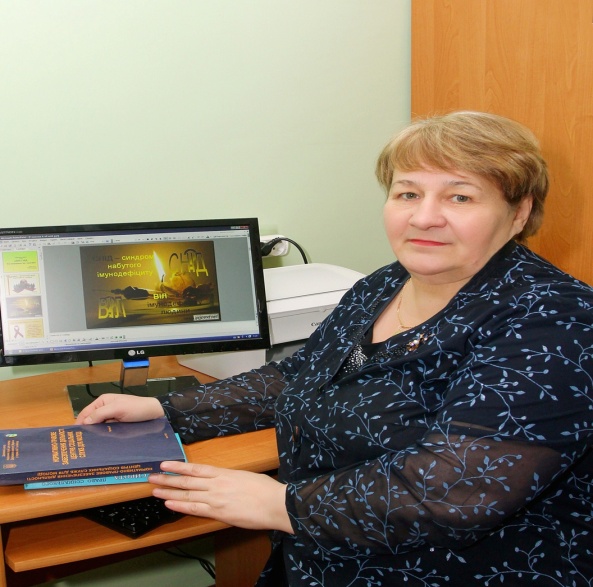 Плівачук Катерина Володимирівна, доцент, кандидат педагогічних наук, заслужений вчитель УкраїниКонтактна інформація:робочий телефон: 04-63-5-04-22 (з’єднати з абонентом 105)електронна адреса: ekaterinaplivachuk@mail.ruПлівачук Катерина Володимирівна,  кандидат педагогічних наук, доцент,заслужений вчитель України